学员报名指南网址https://pxglxt.sicnu.edu.cn/，网址为全字母，前缀为“培训管理系统”的拼音首字母浏览器请使用chrome或者FireFox，首页下方有链接，可以快速下载界面介绍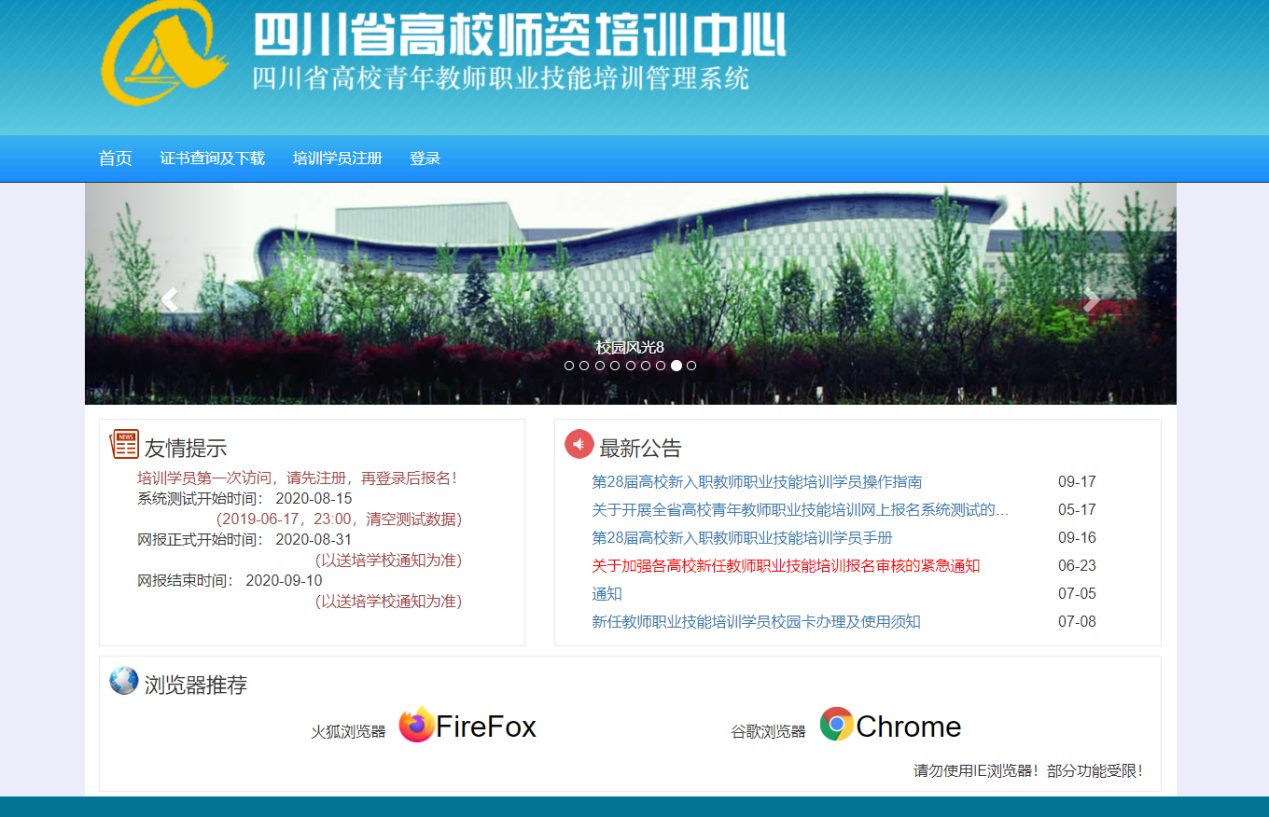 报名步骤第1步：注册点击“培训学员注册”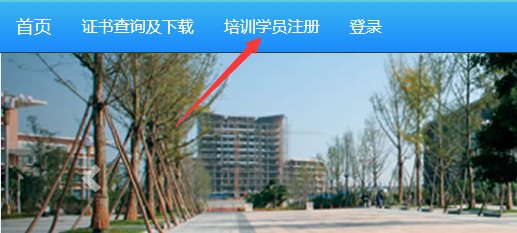 按提示，输入学员的身份证号码和手机号码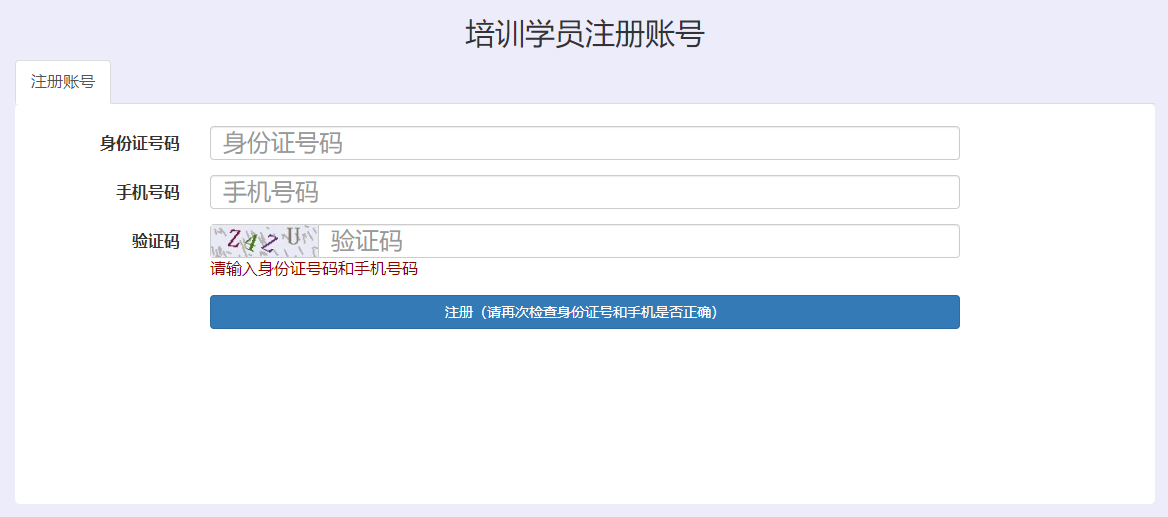 看到如下提示信息，即表示注册成功！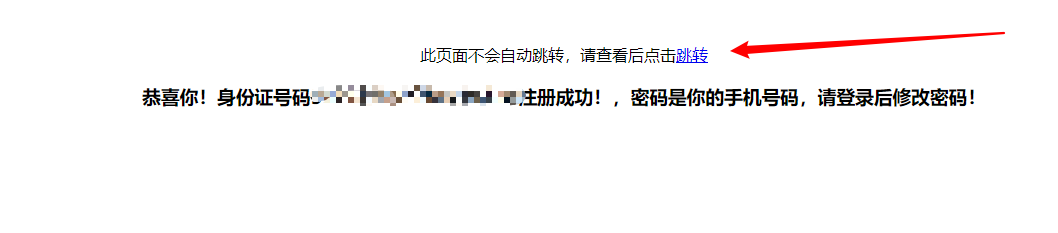 第2步：登录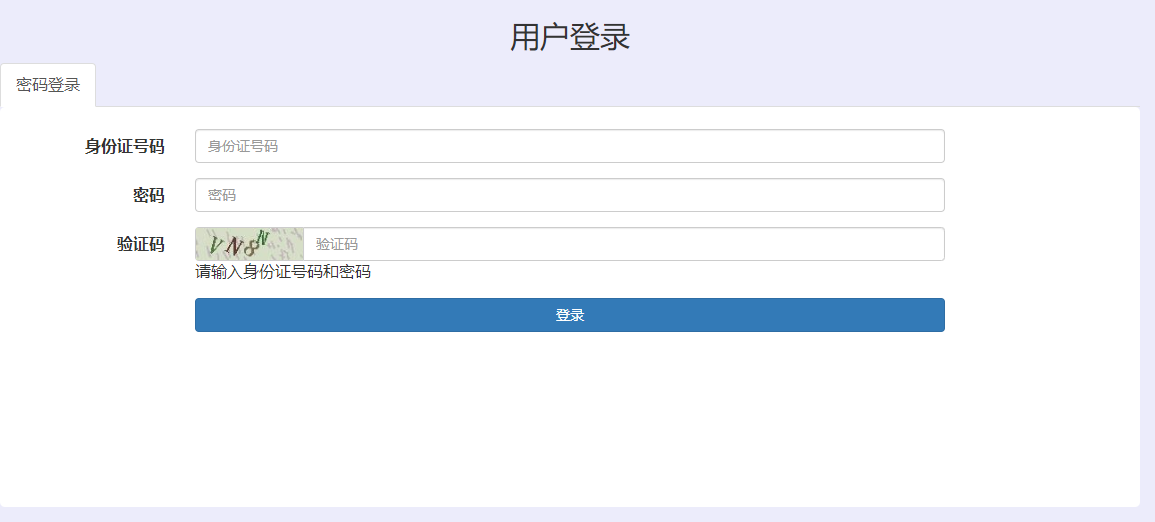 使用身份证号码和手机号登录，可以看到如下页面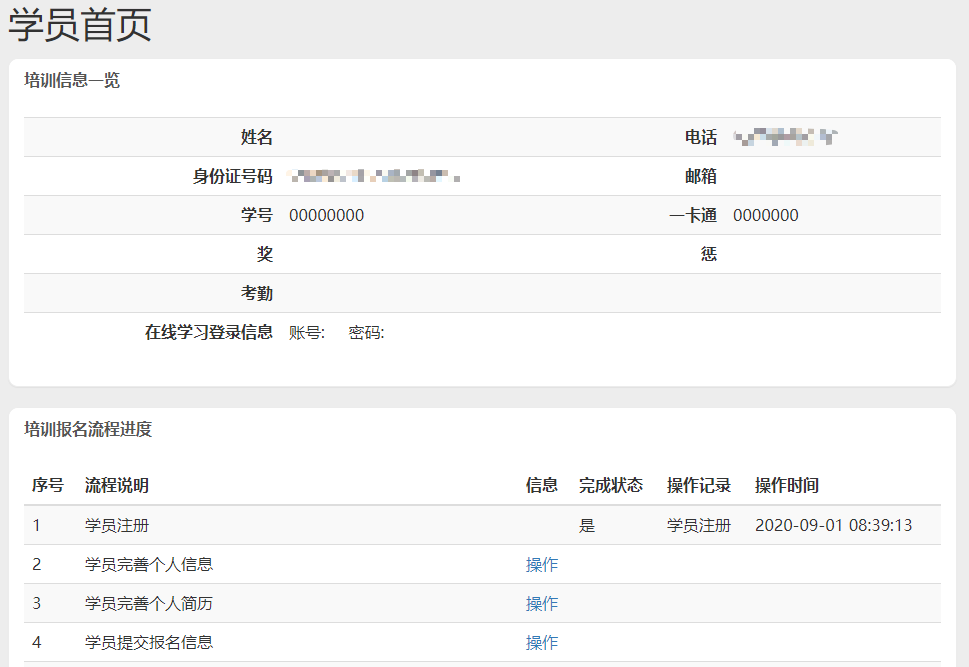 第3步：报名按培训报名流程指示完成左侧菜单栏，或者右边的操作链接都可以到达按步骤一步一步完成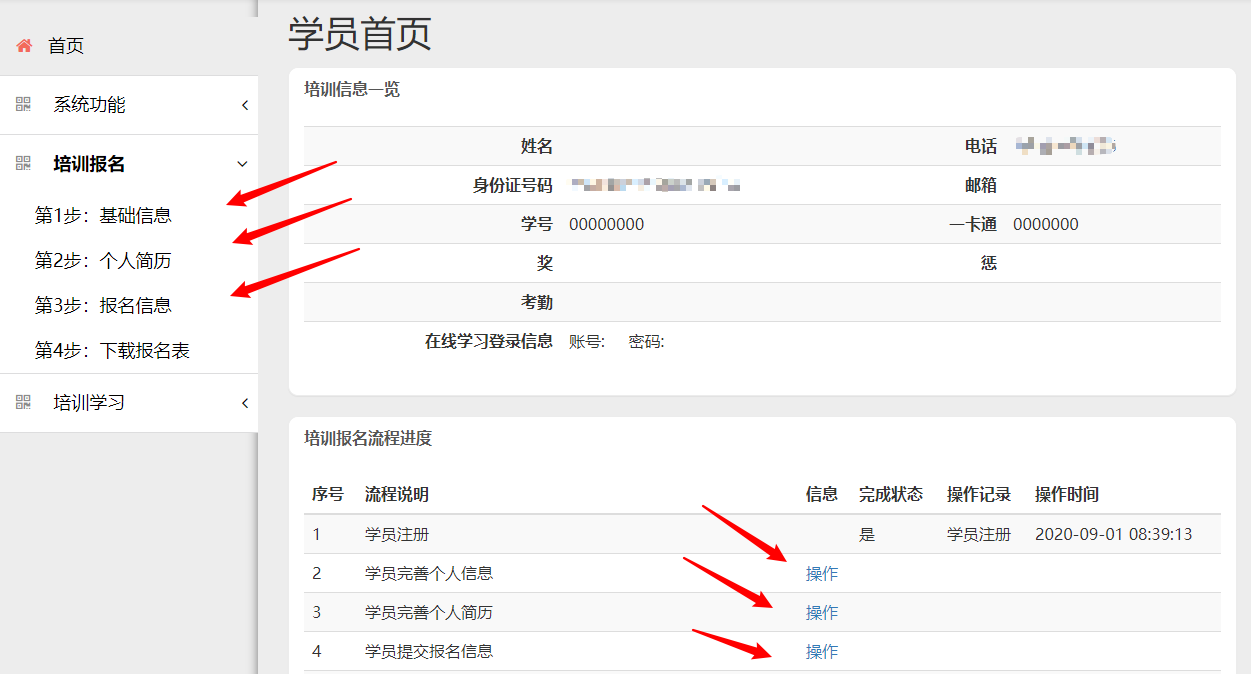 报名中的第1步：基础信息输入列出的个人信息，并按提示上传证件照，照片会用于合格证的制作，注意照片的尺寸比例和清晰度。 照片底色需要求全白。不可使用灰色，蓝色等底色或对着墙壁自行拍摄，否则无法审核通过！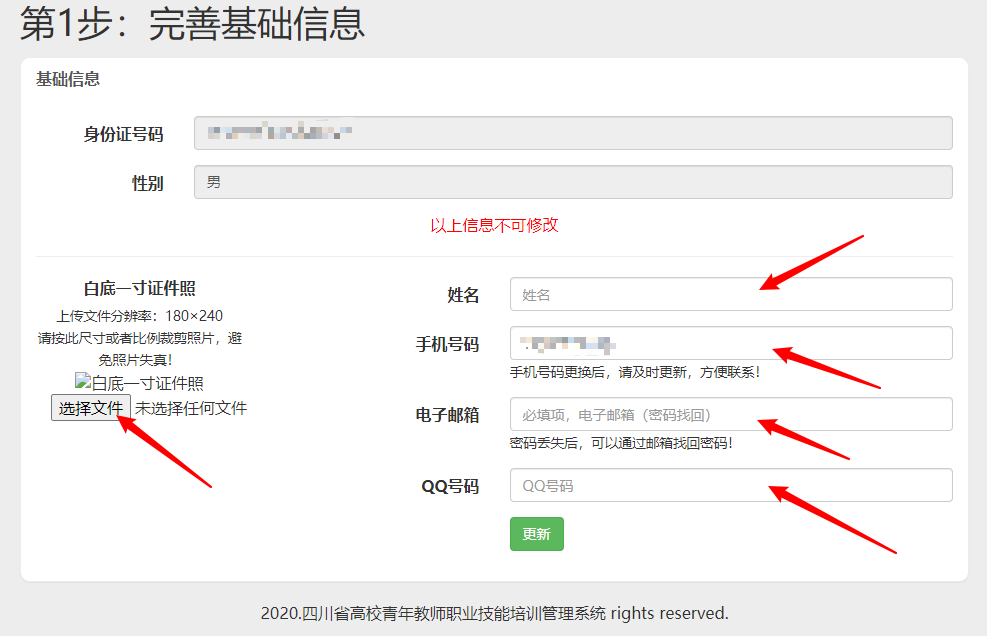 完成后，进度的完成状态会自动更新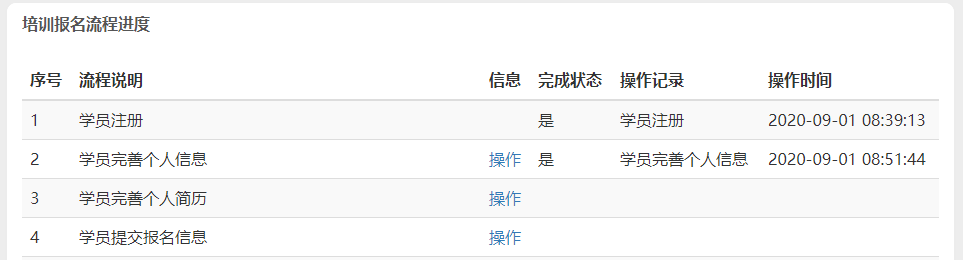 报名中的第2步：个人简历按提示输入自己的简历，注意日期的规范格式，尽量使用日期点击和选择的方式，如果简历不够，可以点击增加一行简历从大学开始填写。要求时间连续、内容简明扼要，最后一行截止时间需手动填写“至今”，并填现工作单位和职务/职称。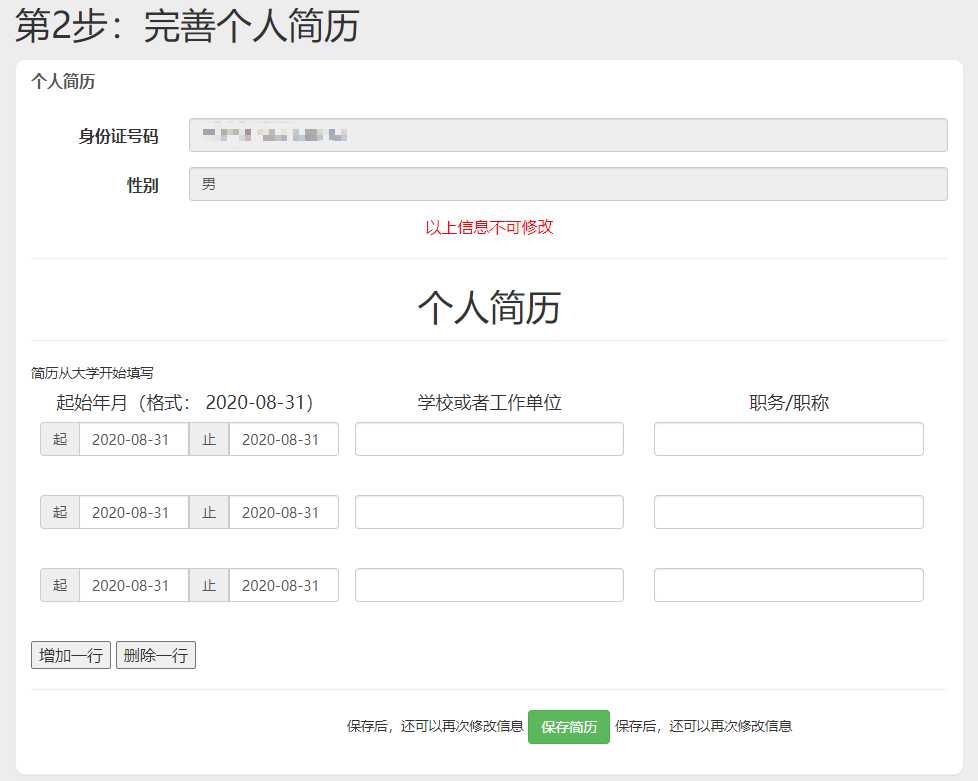 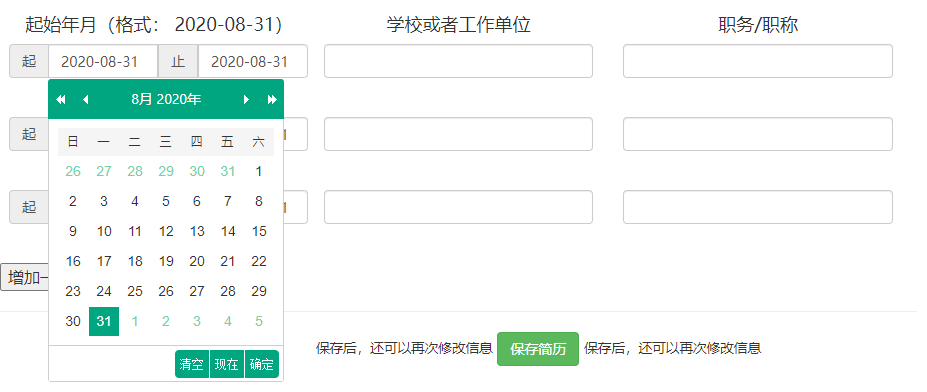 报名中的第3步：报名信息按提示输入报名信息注意下方有两个按钮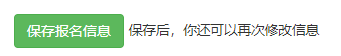 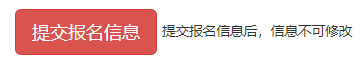 如未填写完成或尚待修改，请先点击保存，确认无误后再提交！注意截止时间！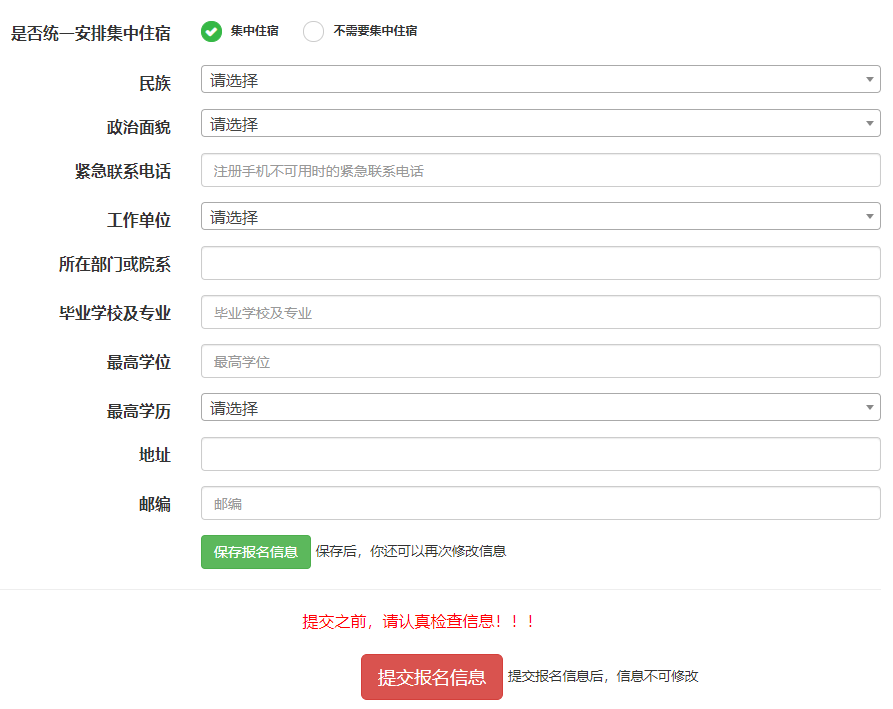 工作单位：下拉选择四川大学华西医院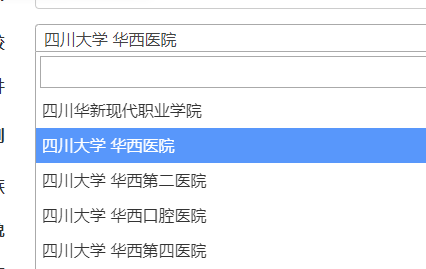 所在部门或院系：请填入本人人事关系所在科室，如：呼吸与危重症医学科，全科医学中心等。报名完成后，如果通过了医院和四川省高校师资培训中心的审核，即可提交线上报到申请，并提交实名身份认证资料。线上报到界面如下所示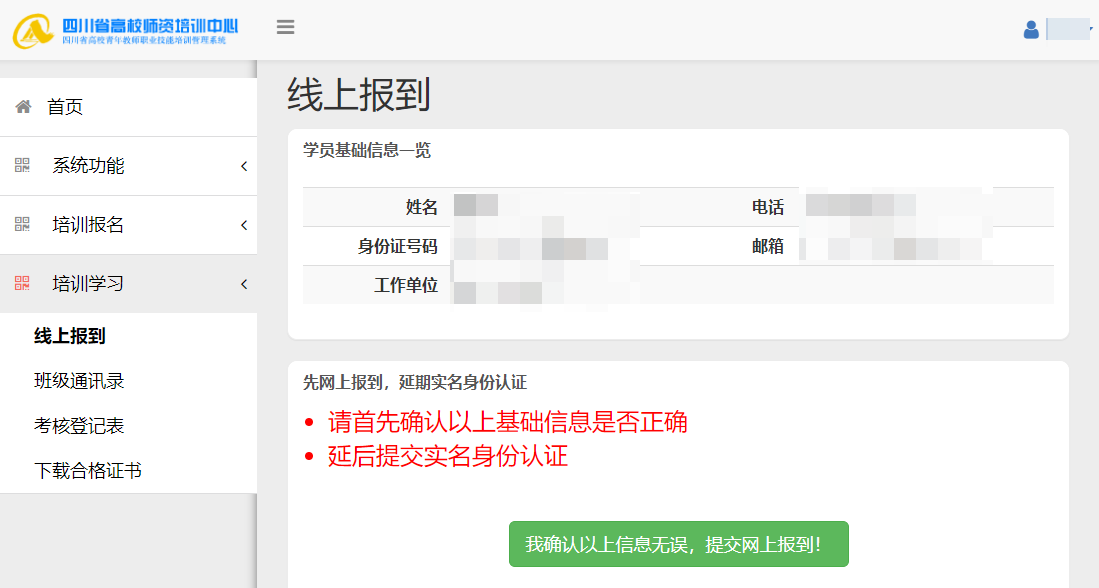 点击图中的绿色按钮，即可提交线上报到申请。实名身份认证可以延后完成。看到如下图界面，几位已经完成了线上报到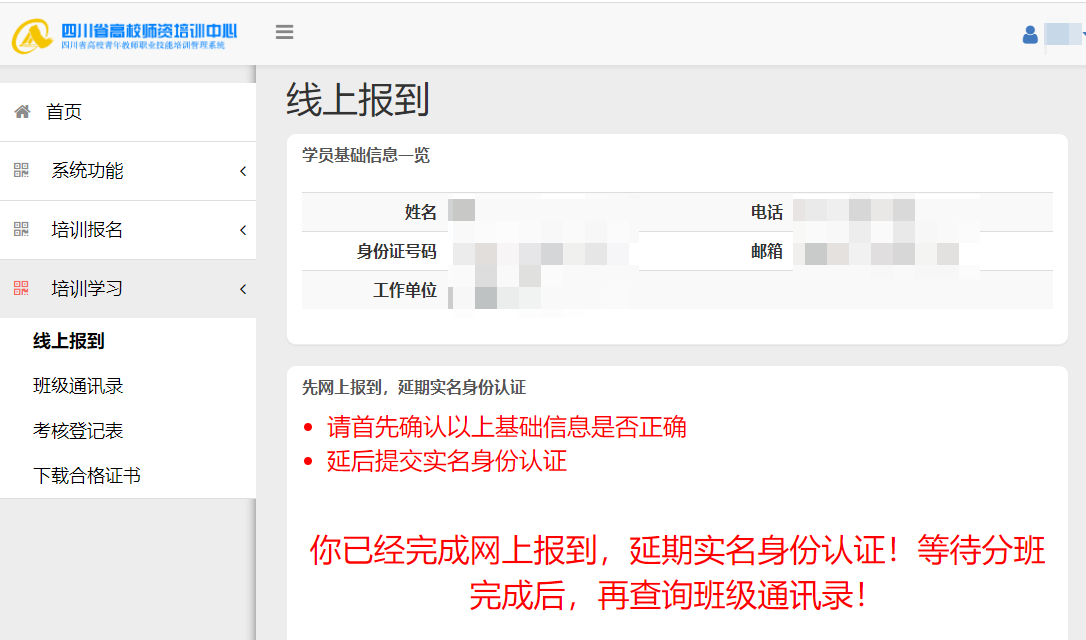 实名身份认证左侧“实名认证”，点击后，可以进入上传页面，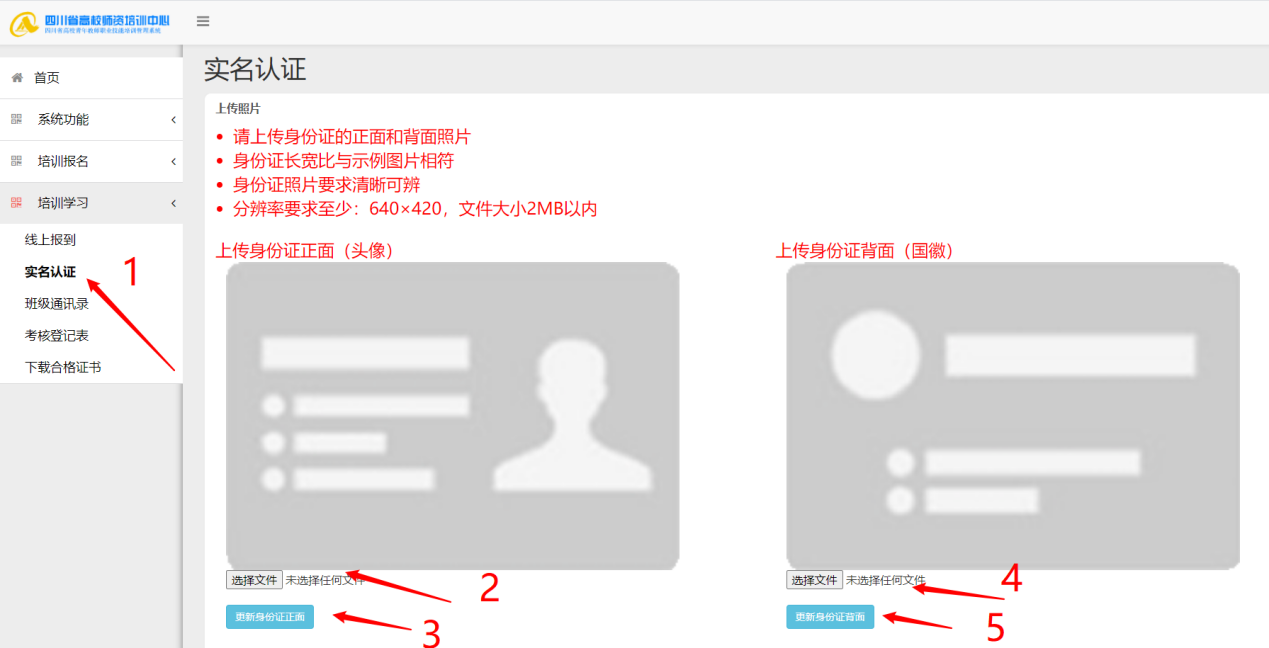 